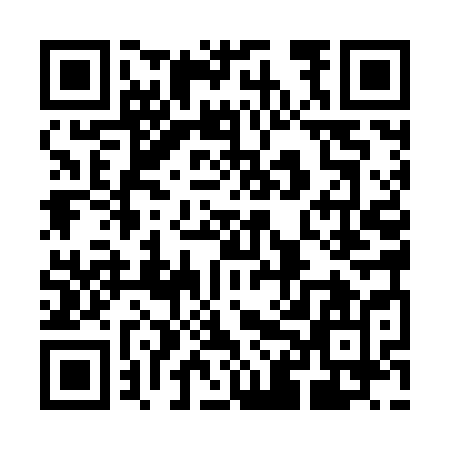 Prayer times for Harmony Falls Landing, Washington, USAMon 1 Jul 2024 - Wed 31 Jul 2024High Latitude Method: Angle Based RulePrayer Calculation Method: Islamic Society of North AmericaAsar Calculation Method: ShafiPrayer times provided by https://www.salahtimes.comDateDayFajrSunriseDhuhrAsrMaghribIsha1Mon3:195:211:135:249:0411:062Tue3:205:221:135:249:0411:053Wed3:215:221:135:249:0311:044Thu3:225:231:135:249:0311:045Fri3:235:241:135:249:0311:036Sat3:255:251:145:249:0211:027Sun3:265:251:145:249:0211:018Mon3:275:261:145:249:0111:009Tue3:295:271:145:249:0110:5910Wed3:305:281:145:249:0010:5711Thu3:325:291:145:248:5910:5612Fri3:335:301:145:248:5910:5513Sat3:355:301:145:248:5810:5414Sun3:365:311:155:238:5710:5215Mon3:385:321:155:238:5710:5116Tue3:395:331:155:238:5610:4917Wed3:415:341:155:238:5510:4818Thu3:435:351:155:238:5410:4619Fri3:445:361:155:228:5310:4520Sat3:465:371:155:228:5210:4321Sun3:485:381:155:228:5110:4122Mon3:505:401:155:218:5010:4023Tue3:515:411:155:218:4910:3824Wed3:535:421:155:218:4810:3625Thu3:555:431:155:208:4710:3426Fri3:575:441:155:208:4610:3227Sat3:595:451:155:208:4410:3128Sun4:005:461:155:198:4310:2929Mon4:025:481:155:198:4210:2730Tue4:045:491:155:188:4110:2531Wed4:065:501:155:188:3910:23